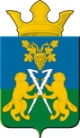 ДУМАНицинского сельского поселенияСлободо – Туринского  муниципального  районатретьего созываРЕШЕНИЕот 19 июня  2017                                                                                   № 156с. Ницинское  Об установлении дополнительных оснований признания безнадежными  к взысканию недоимки по местным налогам, задолженности по пеням и штрафам по этим налогам  В соответствии с пунктом 3 статьи 59 Налогового кодекса Российской Федерации, статьями 16, 35 Федерального закона от 06.10.2003 № 131-ФЗ «Об общих принципах организации местного самоуправления в Российской Федерации», Уставом Ницинского сельского поселения Дума Ницинского сельского поселения 	РЕШИЛА:Установить дополнительные основания признания безнадежными  к взысканию недоимки по местным налогам, задоженности по пеням и штрафом по этим налогам:1) истечение установленного законодательством Российской Федерации о налогах и сборах срока взыскания недоимки по отмененным местным налогам (сборам), а также задолженности по пеням и штрафам по этим налогам (сборам);2) истечение установленного законодательством Российской Федерации о налогах и сборах срока взыскания недоимки по земельному налогу, задолженности по пеням и штрафам по данному налогу  с организации, не представившей в регистрирующий орган сведения в порядке и сроки, предусмотренные пунктом 3 статьи 26 Федерального закона от 8 августа 2001 года N 129-ФЗ "О государственной регистрации юридических лиц и индивидуальных предпринимателей";3) истечение трех лет с момента вынесения судом решения о взыскании недоимки и задолженности по пеням и штрафам по земельному налогу с физических лиц и налогу на имущество с физических лиц, в отношении которых проведена процедура взыскания, установленная законодательством Российской Федерации, однако результаты по погашению задолженности не получены;4) смерть физического лица или объявление его умершим  в порядке, установленном законодательством Российской Федерации, и неполучение его наследниками в течение трех лет со дня открытия наследства  в порядке, установленном законодательством Российской Федерации, свидетельства о праве на наследство - в части недоимки по земельному налогу и (или) налогу на имущество физических лиц, а также задолженности по пеням и штрафам по этим налогам образовавшимся, до дня открытия наследства;5) истечение установленного законодательством Российской Федерации о налогах и сборах срока взыскания недоимки по земельному налогу и (или) налогу на имущество физических лиц, а также задолженности по пеням и штрафам по этим налогам с физического лица.Перечень документов, подтверждающих наличие дополнительных оснований признание безнадежными к взысканию недоимки по местным налогам, задолженности по налогам по пеням и штрафам по этим налогам, установленным пунктом 1 настоящего решения, устанавливается администрацией Ницинского сельского поселения.Решение о списании недоимки и задолженности по пеням и штрафам, признанных безнадежными к взысканию, принимается руководителем Межрайонной ИФНС России №13 по Свердловской области в соответствии с порядком списания, утвержденным  федеральным органом исполнительной власти, уполномоченном по контролю и надзору в области налогов и сборов.Решение вступает в законную силу после его официального опубликования.Настоящее решение опубликовать в общественно-политической  газете «Коммунар» и разместить на официальном сайте Ницинского сельского поселения в информационно-телекоммуникационной сети «Интернет».Рекомендовать Межрайонной инспекции Федеральной налоговой службы №13 по Свердловской области ежеквартально, не позднее 20 числа месяца, следующего за отчетным кварталом, направлять обобщенную информацию  о списании безнадежной к взысканию задолженности  в администрацию Ницинского сельского поселения.Контроль за выполнением настоящего Решения возложить 
на комиссию по экономической политике, бюджету, финансам и налогам Думы Ницинского сельского поселения (зам. председателя Пелевин В.Н.)Глава Ницинского сельского поселения                                                С.Г. Костенков